Appendix B-4Income WorksheetNational Food Study PilotAgency: Economic Research ServiceContractor: Westat, Inc.OMB Control Number: xxxx-xxxxExpiration Date: xx/xx/xxxxNational Food Study PilotIncome WorksheetAll household members 16 years of age or older will be asked to complete an electronic income worksheet.The table below displays the sources of income household members will be asked about.  This worksheet will help you to prepare for the final interview at the end of the survey week. We will ask your income to help us understand how much money you have available to spend on food. Completing this worksheet during the study will make the final interview go faster. We would like you to report all sources of income including earnings from work, unemployment compensation, welfare, child support, alimony, retirement, disability, investment and any other sources of income. You only need to report income that you have received in the last month.Screenshots are captured for a fictional scenario.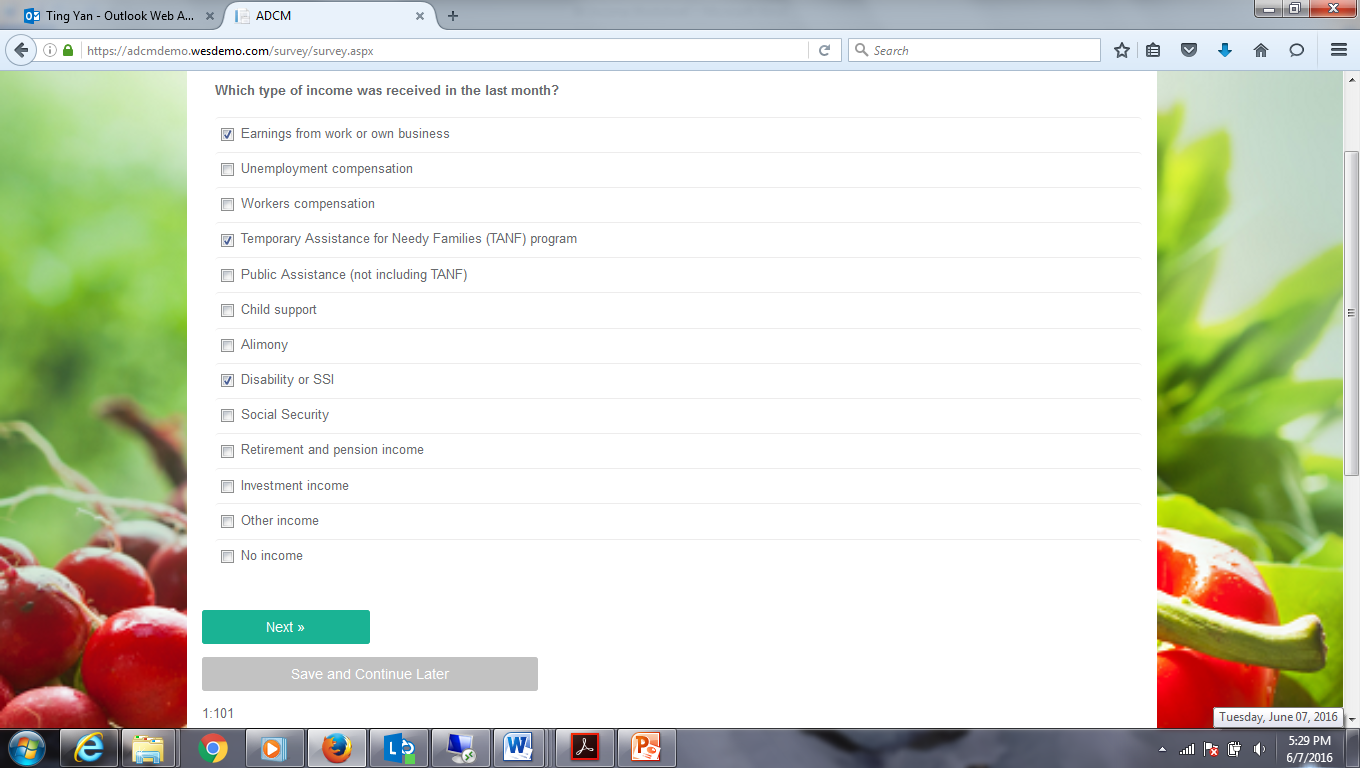 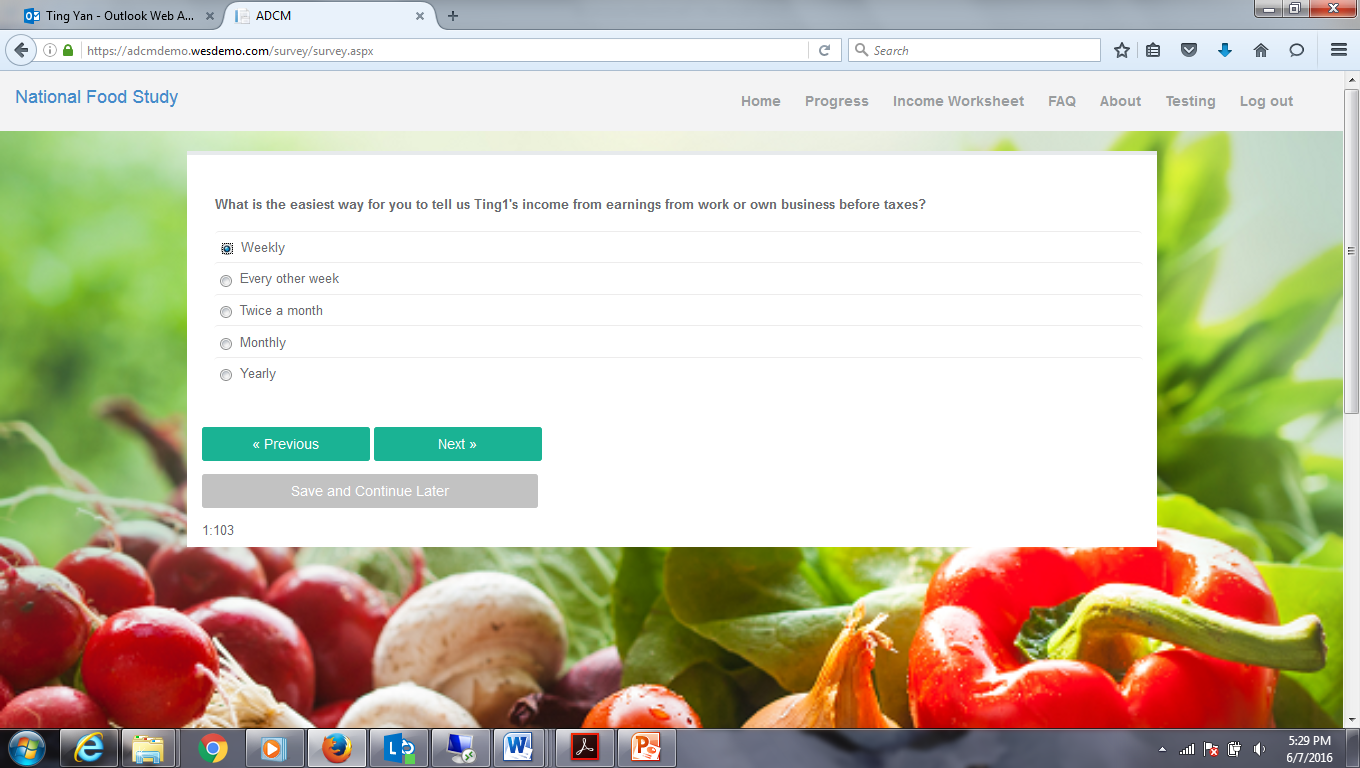 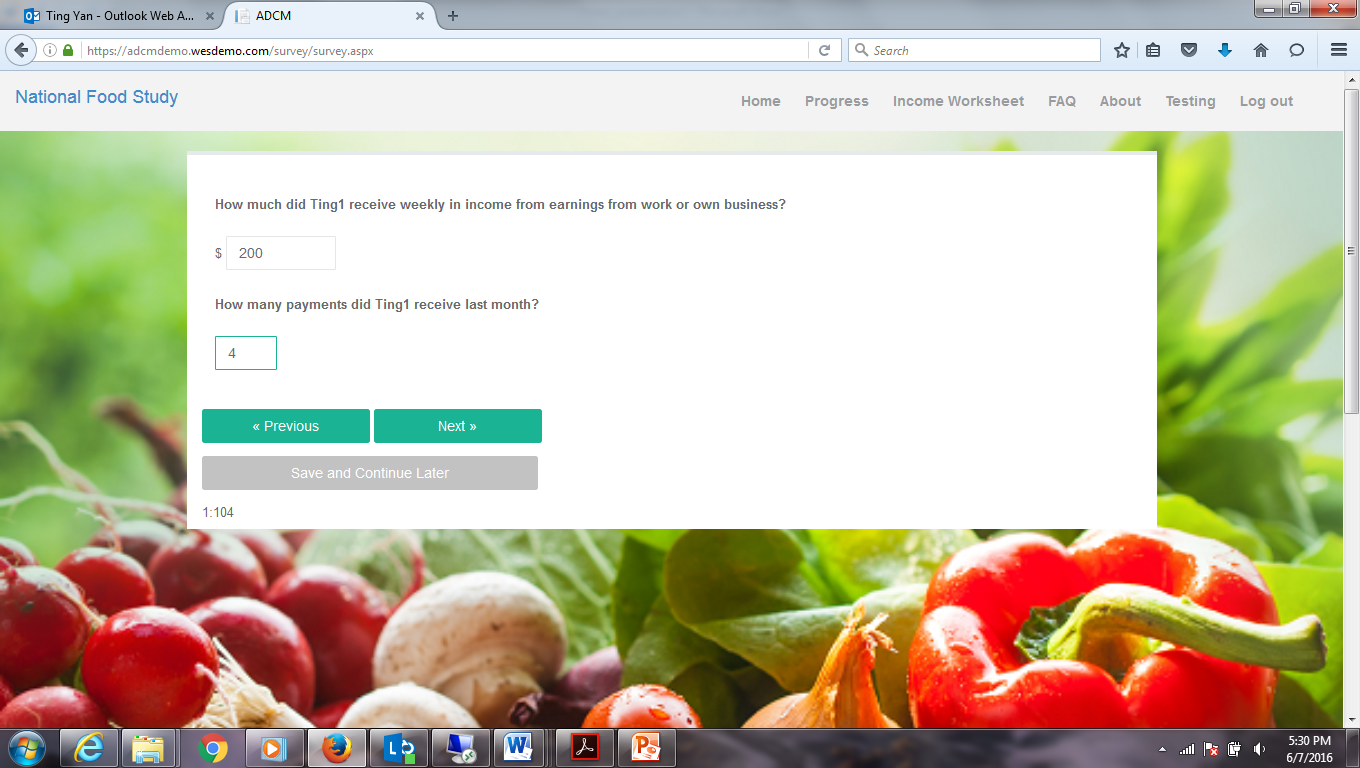 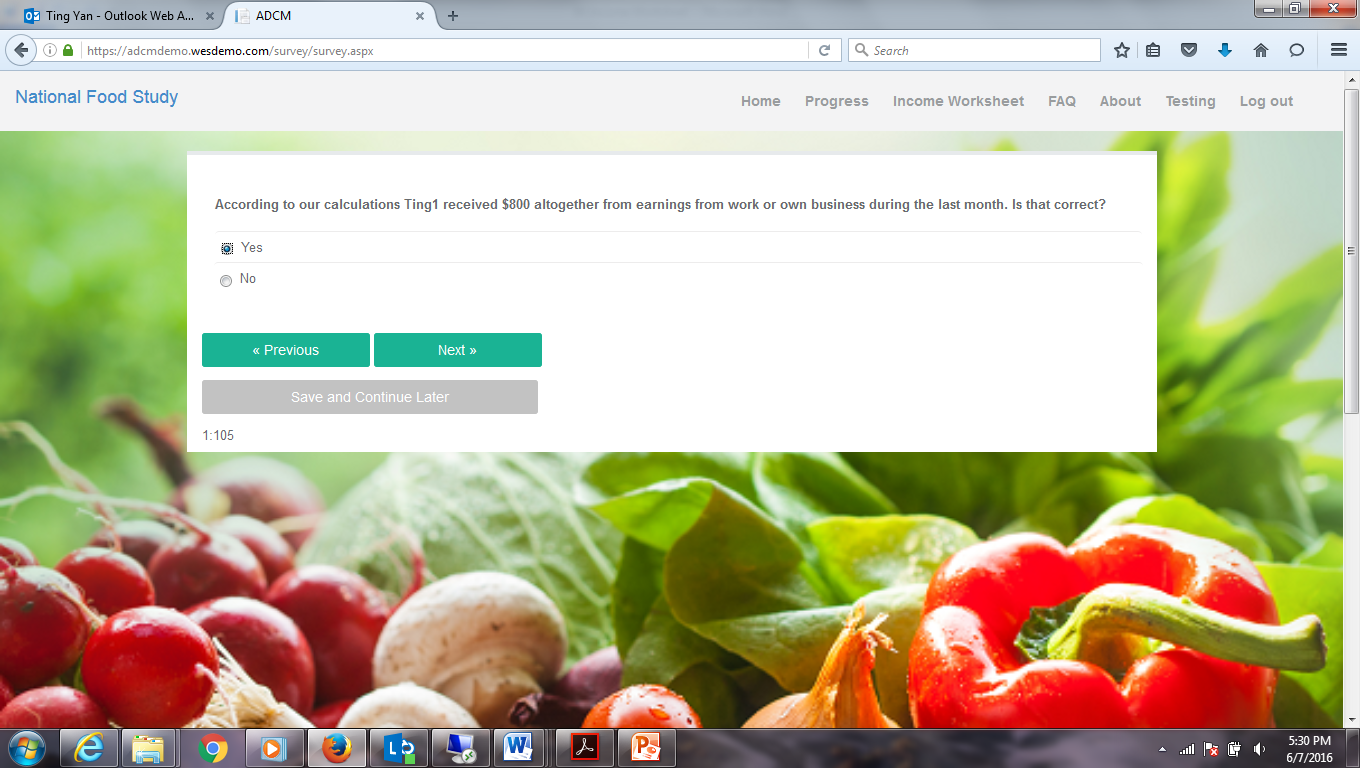 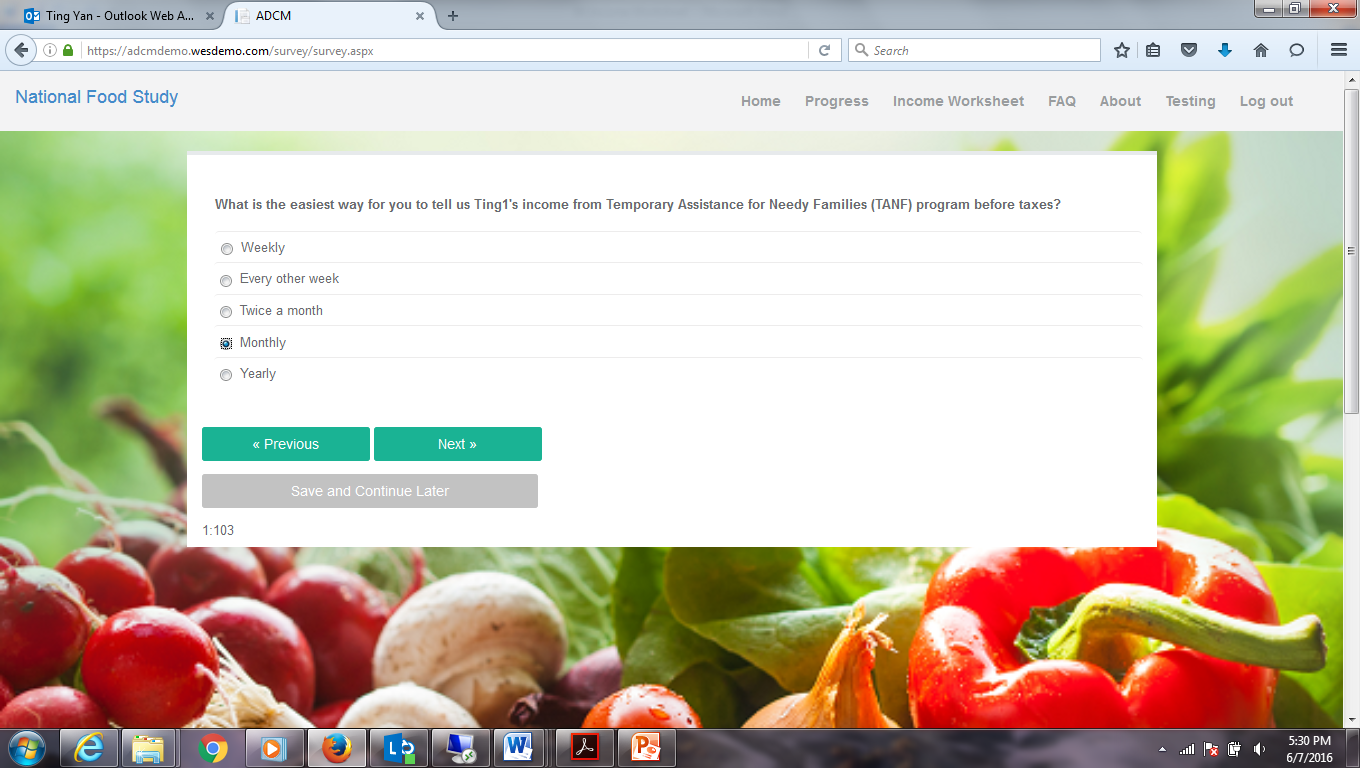 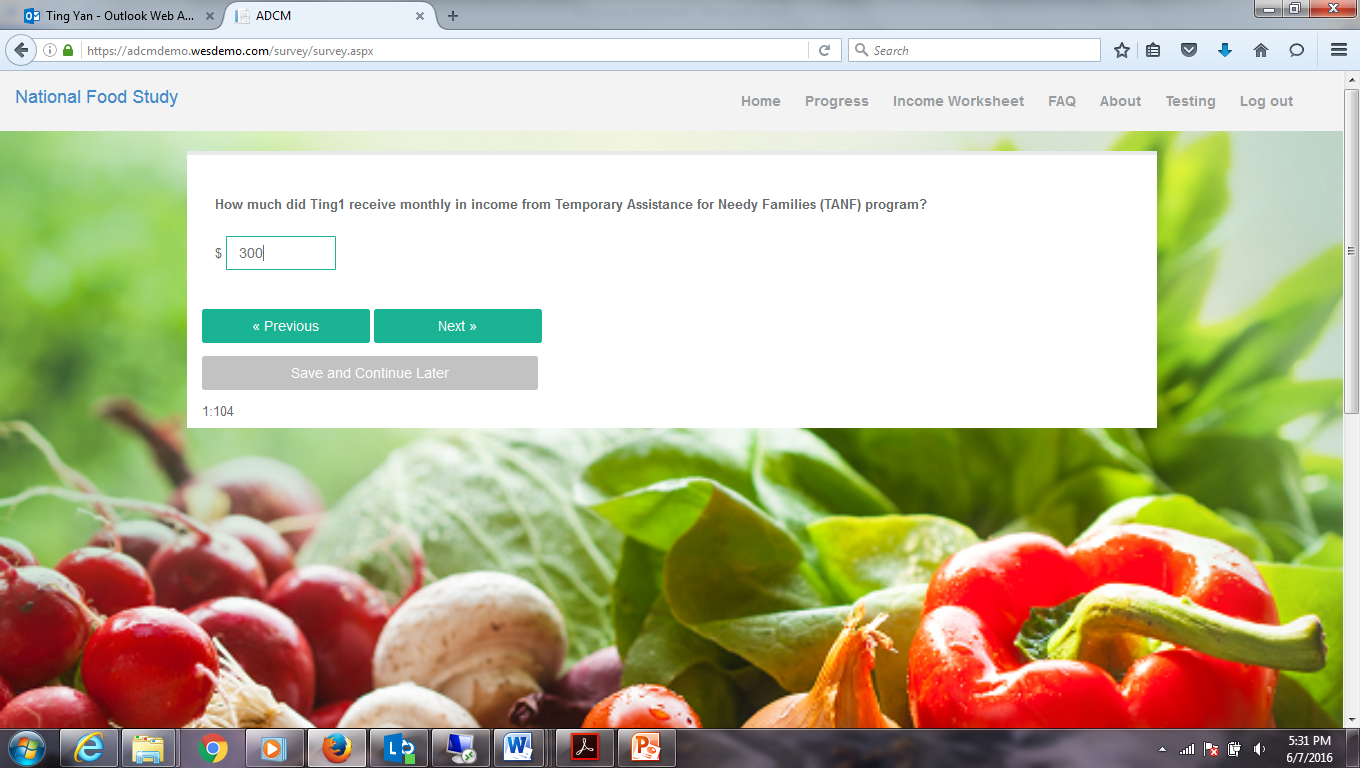 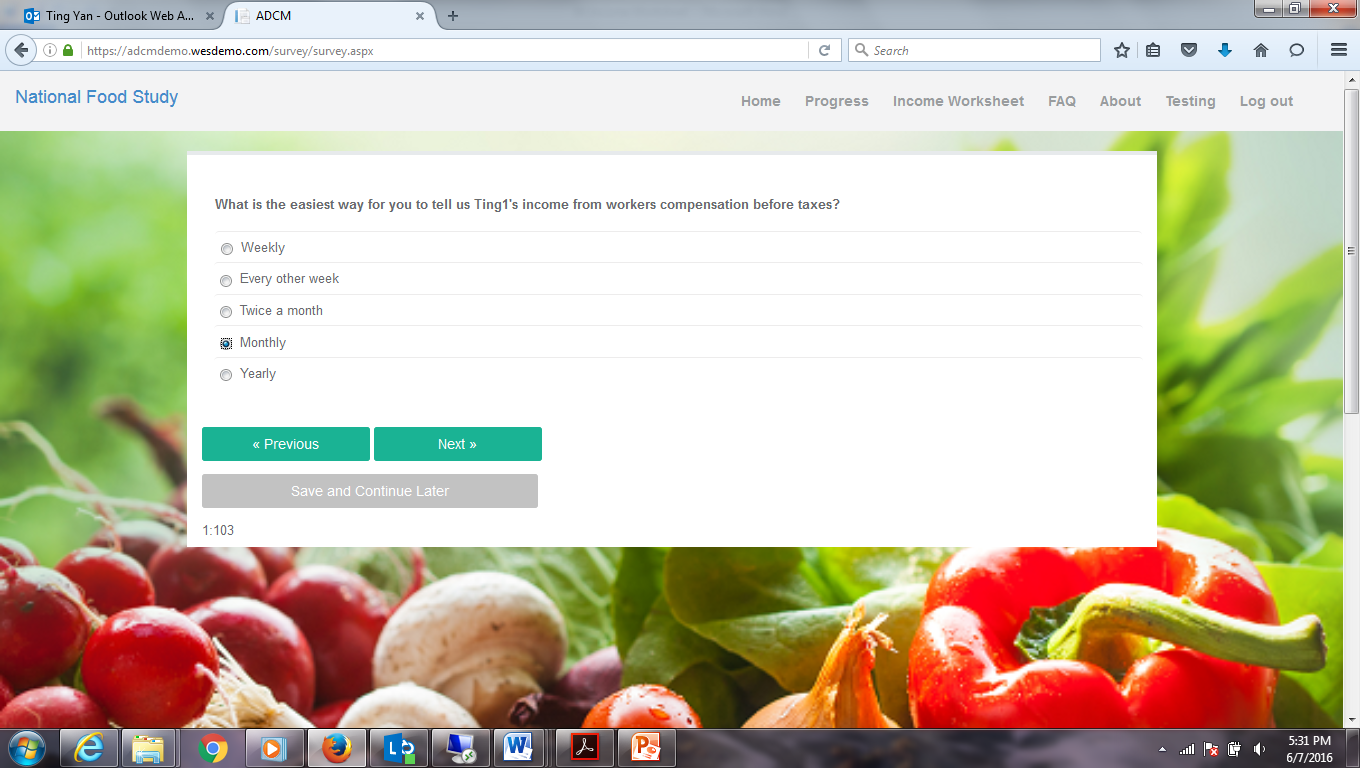 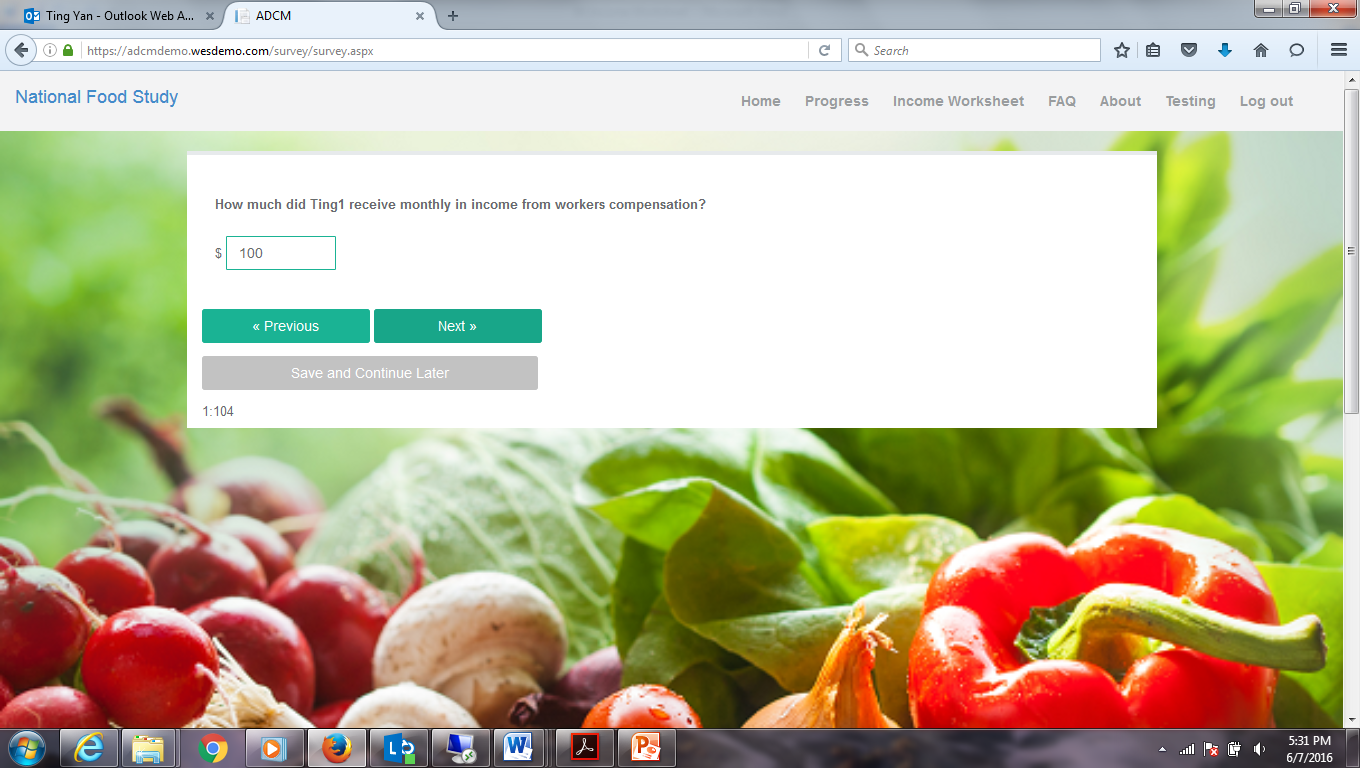 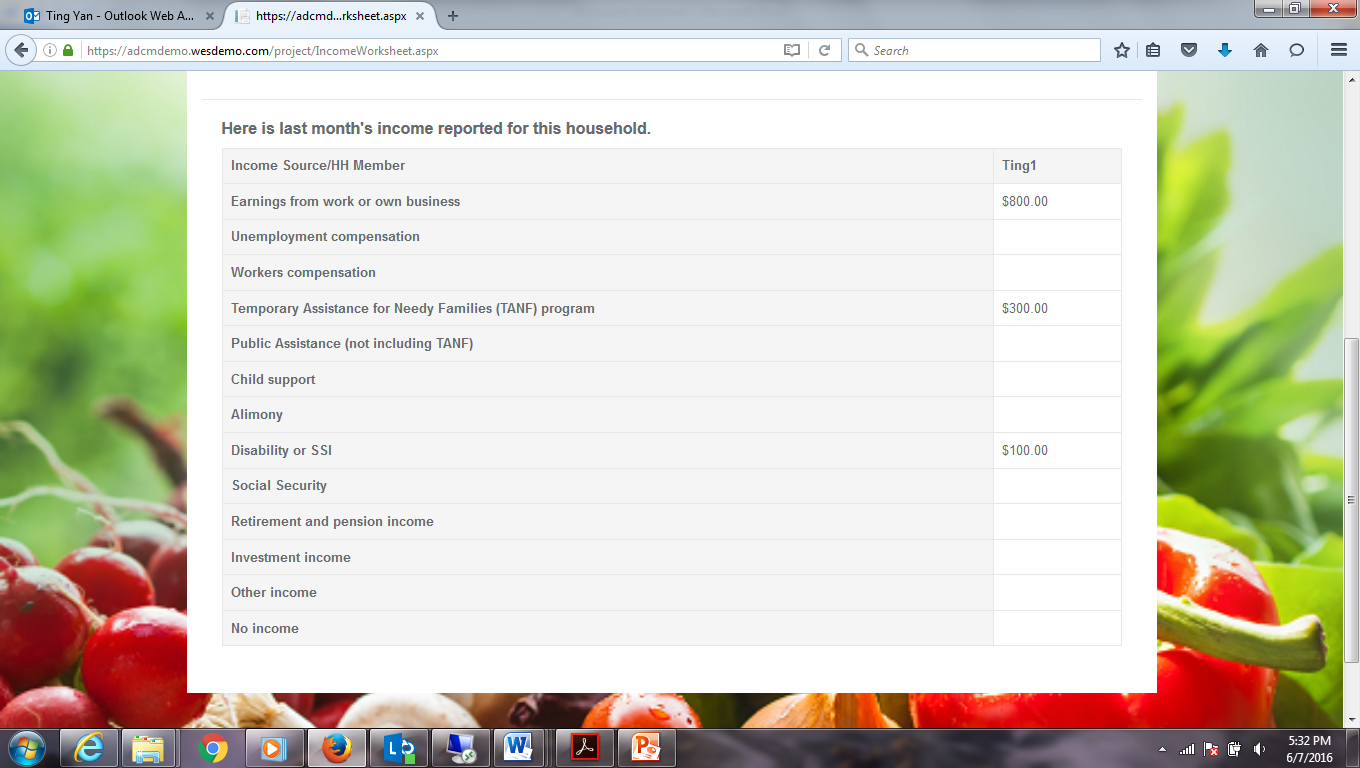 Income SourceHH MemberEarnings from workUnemployment CompensationWorkers CompensationTANFPublic Assistance (not including TANF)Child SupportAlimonyDisability or SSI (Supplemental Security Income)Social SecurityRetirement and Pension IncomeInvestment IncomeOther Income